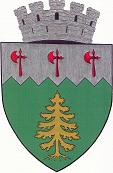 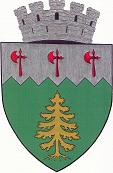 Raport de specialitatela proiectul de hotărâre privind organizarea apărării împotriva incendiilor în municipiului Câmpulung MoldovenescAvând în vedere prevederile Ordinului M.A.I. nr.163/28.02.2007 pentru aprobarea Normelor generale de apărare împotriva incendiilor ,pentru organizarea apărării împotriva incendiilor este necesară elaborarea actelor de autoritate așa cum sunt prevăzute în art. 5 lit.b din normele enunțate mai sus. Consiliul local are obligativitatea conform Ordinului M.A.I. nr.163/28.02.2007 pentru aprobarea Normelor generale de apărare împotriva incendiilor,să adopte hotărâri privind modul de organizare a apărării împotriva incendiilor în unitatea administrativ-teritorială.Având în vedere cele de mai sus este necesară analiza și aprobarea de către Consiliului Local a proiectului de hotărâre privind organizarea apărării împotriva incendiilor a municipiului Câmpulung Moldovenesc.                                                                         Compartiment Situații de Urgență                                                                              ing. Sterian Gorban